Tabulka k vyplnění skladeb – křesťanský obřad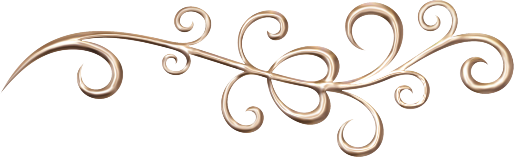 * Hudební obsazení: vyplňte obsazení hudebníků, např. klavír a zpěv, klavír a příčná flétna, varhany a zpěv atp.** V případě jediného starozákonního čtení následuje za žalmem.*** Vyplňte pouze u obřadů se Mší svatou.**** Počet skladeb ke gratulacím se odvíjí od počtu gratulantů (cca 1 skladba/25 gratulantů).Vyplněnou tabulku zašlete, prosím, na emailovou adresu: svatebnitony@seznam.czJména snoubencůDen a hodina svatebního obřaduMísto svatebního obřaduČást obřaduNázev skladbyObsazení *        Číslo skladbyPříchod ženichaa ostatních svatebních hostůPříchod nevěsty a družičekSkladba úvodní (ihned následuje)Skladba před evangeliem **Skladba při prvním polibkuSkladba k přinášení obětních darů ***Skladba ke svatému přijímání ***Skladba při podepisováníSkladby ke gratulacím****1.Skladby ke gratulacím****2.Skladby ke gratulacím****3.Skladba k odchodu novomanželů